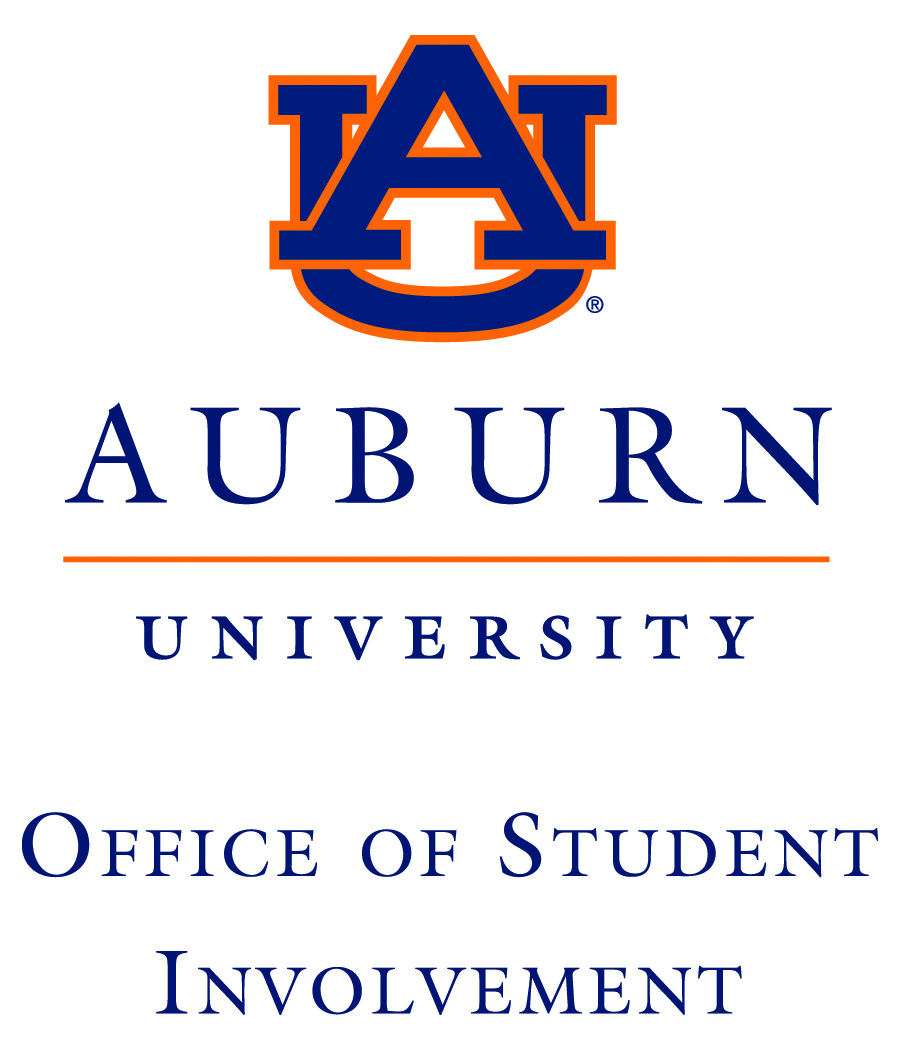 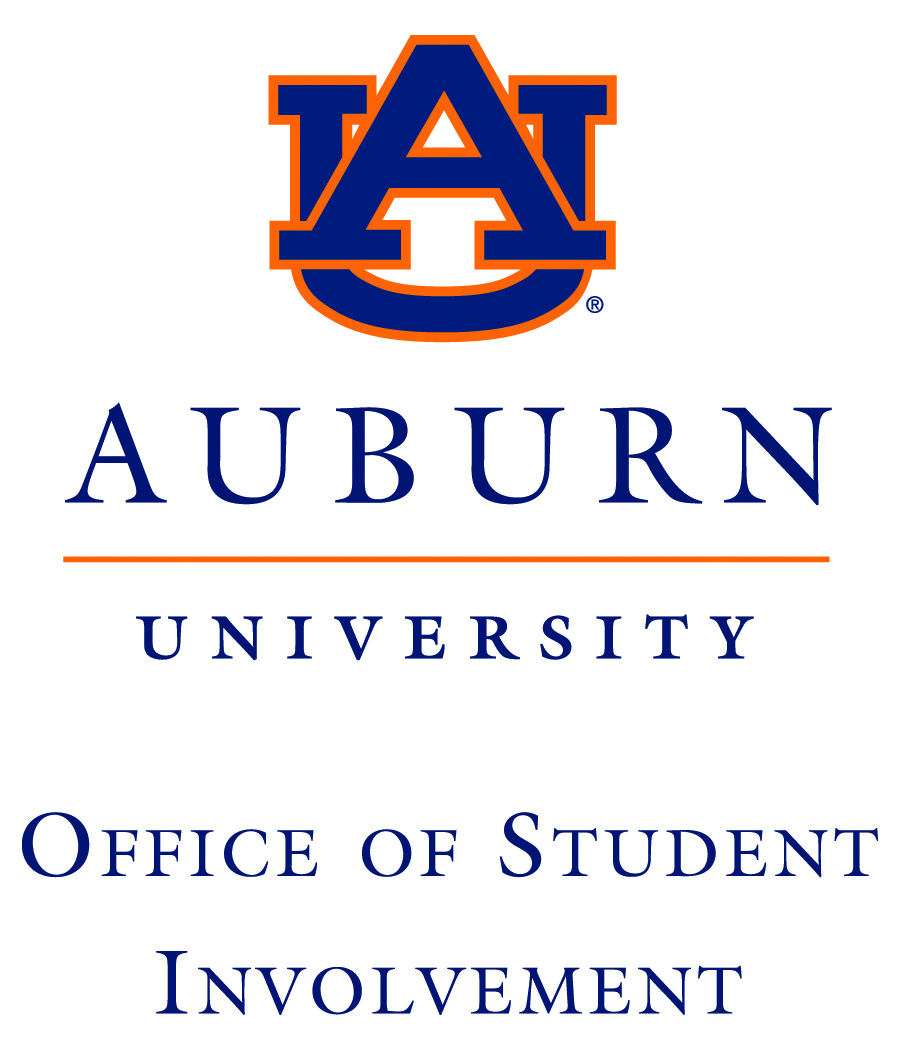 Open ForumRoll CallApproval of the MinutesReports of Officers, Colleges, and Standing CommitteesReports of Special Committees and LiaisonsCurrent Orders of BusinessPSSB 22-1003-01: College of Architecture, Design and Construction			School’s Council Confirmation PSSB 22-1003-02: College of Architecture, Design and Construction			Senator Confirmation Future Orders of BusinessPSSB 22-1010-01: College of Business Senator Meet and Greet				Reserve Fund RequestPSSB 22-1010-02: Student Organizations Board All In, All Pink				Reserve Fund RequestPSSB 22-1010-03: Section 307 Deletion: Action by the President of			Auburn University AnnouncementsAdjournment